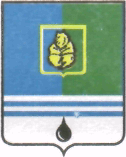 ПОСТАНОВЛЕНИЕАДМИНИСТРАЦИИ  ГОРОДА  КОГАЛЫМАХанты-Мансийского автономного округа - ЮгрыОт «24»     июля    2014 г.                                                                 		№1810О внесении изменений в постановлениеАдминистрации города Когалымаот 11.10.2013 №2905В соответствии с Федеральным законом от 06.10.2003 №131-ФЗ                 «Об общих принципах организации местного самоуправления в Российской Федерации», решением Думы города Когалыма от 09.02.2006 №206-ГД                 «Об утверждении структуры Администрации города Когалыма», решением Думы города Когалыма от 27.11.2013 №353-ГД «О бюджете города Когалыма на 2014 год и на плановый период 2015 и 2016 годов», постановлением Администрации города Когалыма от 26.08.2013 №2514 «О муниципальных и ведомственных целевых программах»:1. В постановление Администрации города Когалыма от 11.10.2013 №2905 «Об утверждении муниципальной программы «Информационное общество-Когалым» на 2014-2016 годы» (далее – муниципальная программа) внести следующие изменения:1.1. В паспорте муниципальной программы:Строку «Ответственный исполнитель муниципальной программы» изложить в следующей редакции: «Управление по общим вопросам Администрации города Когалыма (далее – УпоОВ)».Строку «Соисполнители муниципальной программы» изложить в следующей редакции: «Муниципальное казенное учреждение «Управление обеспечения деятельности органов местного самоуправления» (далее – МКУ «УОДОМС»)».Строку «Финансовое обеспечение муниципальной программы» изложить в следующей редакции:«Источник финансирования – бюджет города Когалыма. Общий объём финансирования Программы составляет 18 436,60 тыс. руб., в том числе:- 2014 год – 18 436,60 тыс. руб.,- 2015 год – 0 руб.,- 2016 год – 0 руб.».1.2. В тексте муниципальной программы слова «управление по информационным ресурсам Администрации города Когалыма» заменить словами «управление по общим вопросам Администрации города Когалыма» в соответствующих падежах.1.3. Приложение 2 к муниципальной программе изложить в редакции согласно приложению к настоящему постановлению.2. Настоящее постановление распространяется на правоотношения, возникшие  с 01.04.2014.3. Управлению по общим вопросам Администрации города Когалыма (И.Н.Чумакова) направить в юридическое управление Администрации города Когалыма текст постановления и приложение к нему, его реквизиты, сведения об источнике официального опубликования в порядке и сроки, предусмотренные распоряжением Администрации города Когалыма                      от 19.06.2013 №149-р «О мерах по формированию регистра муниципальных нормативных правовых актов Ханты-Мансийского автономного                      округа – Югры» для дальнейшего направления в Управление государственной регистрации нормативных правовых актов Аппарата Губернатора                      Ханты - Мансийского автономного округа - Югры».4. Опубликовать настоящее постановление и приложение к нему в газете «Когалымский вестник» и разместить на официальном сайте Администрации города Когалыма в сети Интернет (www.admkogalym.ru).5. Контроль за выполнением постановления возложить на заместителя главы Администрации города Когалыма С.В.Подивилова.Глава Администрации города Когалыма			   В.И.Степура Согласовано:зам. главы Администрации г.Когалыма		С.В.Подивиловпредседатель КФ 					М.Г.Рыбачокзам. председателя КФ					Л.В.Скорикованачальник УЭ						Е.Г.Загорскаяи.о. начальника ЮУ                     			А.В.Косолаповначальник ОО ЮУ                              		С.В.Пановазам. директора МКУ «УОДОМС»       		В.В.Карповначальник ОФЭОиК                      			А.А.РябининаПодготовлено:начальник УпоОВ					И.Н.ЧумаковаРазослать: Черных Т.Н., КФ, ЮУ, УЭ, МКУ «УОДОМС», ОФЭОиК, газета, СабуровПриложение к постановлению Администрации города Когалымаот 24.07.2014 №1810Основные мероприятия муниципальной программы «Информационное общество-Когалым» на 2014-2016 годы»* ФОД - финансирование основной деятельности исполнителя.№ п/пМероприятия программыОтветственный исполнитель/соисполнитель, учреждение, организацияСрок выполненияФинансовые затраты на реализацию (тыс. рублей)Финансовые затраты на реализацию (тыс. рублей)Финансовые затраты на реализацию (тыс. рублей)Финансовые затраты на реализацию (тыс. рублей)Источники финансирования№ п/пМероприятия программыОтветственный исполнитель/соисполнитель, учреждение, организацияСрок выполнениявсегов том числев том числев том числеИсточники финансирования№ п/пМероприятия программыОтветственный исполнитель/соисполнитель, учреждение, организацияСрок выполнениявсего2014 г.2015 г.2016 г.Источники финансирования123456789I. Цель 1. Повышение качества жизни населения города, развитие социальной, экономической и культурной сфер жизни общества, а также совершенствование системы муниципального управления на основе использования современных информационно-коммуникационных технологийI. Цель 1. Повышение качества жизни населения города, развитие социальной, экономической и культурной сфер жизни общества, а также совершенствование системы муниципального управления на основе использования современных информационно-коммуникационных технологийI. Цель 1. Повышение качества жизни населения города, развитие социальной, экономической и культурной сфер жизни общества, а также совершенствование системы муниципального управления на основе использования современных информационно-коммуникационных технологийI. Цель 1. Повышение качества жизни населения города, развитие социальной, экономической и культурной сфер жизни общества, а также совершенствование системы муниципального управления на основе использования современных информационно-коммуникационных технологийI. Цель 1. Повышение качества жизни населения города, развитие социальной, экономической и культурной сфер жизни общества, а также совершенствование системы муниципального управления на основе использования современных информационно-коммуникационных технологийI. Цель 1. Повышение качества жизни населения города, развитие социальной, экономической и культурной сфер жизни общества, а также совершенствование системы муниципального управления на основе использования современных информационно-коммуникационных технологийI. Цель 1. Повышение качества жизни населения города, развитие социальной, экономической и культурной сфер жизни общества, а также совершенствование системы муниципального управления на основе использования современных информационно-коммуникационных технологийI. Цель 1. Повышение качества жизни населения города, развитие социальной, экономической и культурной сфер жизни общества, а также совершенствование системы муниципального управления на основе использования современных информационно-коммуникационных технологийI. Цель 1. Повышение качества жизни населения города, развитие социальной, экономической и культурной сфер жизни общества, а также совершенствование системы муниципального управления на основе использования современных информационно-коммуникационных технологийЗадача 1. Формирование электронного муниципалитетаЗадача 1. Формирование электронного муниципалитетаЗадача 1. Формирование электронного муниципалитетаЗадача 1. Формирование электронного муниципалитетаЗадача 1. Формирование электронного муниципалитетаЗадача 1. Формирование электронного муниципалитетаЗадача 1. Формирование электронного муниципалитетаЗадача 1. Формирование электронного муниципалитетаЗадача 1. Формирование электронного муниципалитета1.1.Приобретение пакетов лицензионного программного обеспечения Microsoft УпоОВ2014-2016 годы3908,403908,40--бюджет города Когалыма1.2.Тиражирование системы электронного документооборота «Дело»УпоОВ2014-2016 годы2261,302261,30--бюджет города КогалымаИтого по подразделу 1:6169,706169,70--Задача 2. Формирование муниципальной телекоммуникационной инфраструктуры органов местного самоуправления, предприятий и учреждений городаЗадача 2. Формирование муниципальной телекоммуникационной инфраструктуры органов местного самоуправления, предприятий и учреждений городаЗадача 2. Формирование муниципальной телекоммуникационной инфраструктуры органов местного самоуправления, предприятий и учреждений городаЗадача 2. Формирование муниципальной телекоммуникационной инфраструктуры органов местного самоуправления, предприятий и учреждений городаЗадача 2. Формирование муниципальной телекоммуникационной инфраструктуры органов местного самоуправления, предприятий и учреждений городаЗадача 2. Формирование муниципальной телекоммуникационной инфраструктуры органов местного самоуправления, предприятий и учреждений городаЗадача 2. Формирование муниципальной телекоммуникационной инфраструктуры органов местного самоуправления, предприятий и учреждений городаЗадача 2. Формирование муниципальной телекоммуникационной инфраструктуры органов местного самоуправления, предприятий и учреждений городаЗадача 2. Формирование муниципальной телекоммуникационной инфраструктуры органов местного самоуправления, предприятий и учреждений города2.1.Развитие КВС и сервисов на ее основеУпоОВ2014-2016 годы----ФОДИтого по подразделу 2:----Задача 3. Повышение уровня защиты информации в информационных системахЗадача 3. Повышение уровня защиты информации в информационных системахЗадача 3. Повышение уровня защиты информации в информационных системахЗадача 3. Повышение уровня защиты информации в информационных системахЗадача 3. Повышение уровня защиты информации в информационных системахЗадача 3. Повышение уровня защиты информации в информационных системахЗадача 3. Повышение уровня защиты информации в информационных системахЗадача 3. Повышение уровня защиты информации в информационных системахЗадача 3. Повышение уровня защиты информации в информационных системах3.1.Обеспечение защиты информации при ее обработке в КВСУпоОВ2014-2016 годы----ФОДИтого по подразделу 3:----Задача 4. Организация информационно-технологического обеспечения деятельности Администрации города КогалымаЗадача 4. Организация информационно-технологического обеспечения деятельности Администрации города КогалымаЗадача 4. Организация информационно-технологического обеспечения деятельности Администрации города КогалымаЗадача 4. Организация информационно-технологического обеспечения деятельности Администрации города КогалымаЗадача 4. Организация информационно-технологического обеспечения деятельности Администрации города КогалымаЗадача 4. Организация информационно-технологического обеспечения деятельности Администрации города КогалымаЗадача 4. Организация информационно-технологического обеспечения деятельности Администрации города КогалымаЗадача 4. Организация информационно-технологического обеспечения деятельности Администрации города КогалымаЗадача 4. Организация информационно-технологического обеспечения деятельности Администрации города Когалыма4.1.Обеспечение деятельности управления по информационным ресурсам Администрации города Когалыма УпоОВ2014-2016 годы4371,404371,40--бюджет города Когалыма4.2.Обеспечение информационно-технической инфраструктуры для деятельности структурных подразделений Администрации города КогалымаУпоОВ2014-2016 годы7895,507895,50--бюджет города КогалымаИтого по подразделу 4:12266,9012266,90--Итого разделу 1:18436,6018436,60--Итого по программе:18436,6018436,60--в том числе:ответственный исполнитель:УпоОВответственный исполнитель:УпоОВответственный исполнитель:УпоОВ18436,6018436,60--ответственный соисполнитель:МКУ «УОДОМС»ответственный соисполнитель:МКУ «УОДОМС»ответственный соисполнитель:МКУ «УОДОМС»----